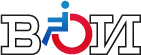 ДАЙДЖЕСТ СМИосновных тем по инвалидностис 20 по 27 октября 2023 г.Москва27 октября 2023 г.СодержаниеВсероссийское общество инвалидов	527.10.2023, Агентство социальной информации». «В Москве открылась выставка «Витрина истории инклюзии»»	527.10.2023, «Гудок». «Вокзалы проявляют чуткость»	520.10.2023, телерадиокомпания «Башкортостан». «Убрать барьеры. Михаил Терентьев. Интервью»	522.10.2023, газета "Новомосковская правда" (Тульская область). «Алла Новикова: Наши воины должны знать, что мы рядом с ними»	525.10.2023, издание "Тульский Молодой коммунар". «В четырёх тульских деревнях утвердили кандидатов на пост старосты»	627.10.2023, Синодальный отдел по церковной благотворительности и социальному служению РПЦ. «В Тульской епархии состоялась конференция по созданию доступной среды»	624.10.2023, КомиИнформ. «Как помочь реализоваться человеку с особенностями здоровья в Коми»	627.10.2023, "Кузбассский вестник". «По поручению Сергея Цивилева в КуZбассе создан центр «Открытые возможности»»	624.10.2023, ИА "Тюменская линия". «В Тюмени запустили серию подкастов о незрячих людях "Мир для всех"»	725.10.2023, Ньюспром.Ру (Тюменская область). «В Тюменской области прошел уральский "Интенсив-2023"»	723.10.2023, Вести—Великий Новгород. «Представители Новгородской областной организации ВОИ организовали автопробег»	726.10.2023, "Сахапечать". «Геннадий Басыгысов: наша общественная организация защищает права инвалидов»	824.10.2023, издание «ПроБалаково» (Саратовская область). «Доступная среда Авто»	825.10.2023, газета «Волжская правда» (Волгоградская область). «На предприятиях волжского общества инвалидов трудится полсотни горожан с ограниченными возможностями здоровья»	826.10.2023, издание «Дебри-ДВ» (Хабаровский край). «Ванинское отделение ВОИ: Мечты сбываются - доступная среда не только на суше, но и на море»	8Нормативно-правовое поле, высказывания представителей власти	927.10.2023, «Парламентская газета». «Михаил Терентьев: Моя цель — воплощать позитивные изменения в жизнь людей с инвалидностью»	927.10.2023, «Парламентская газета». «Терентьев: Россия возлагает надежды на Крым в развитии лечебной инфраструктуры»	927.10.2023, «Российкая газета». «Законопроект о занятости населения одобрен трехсторонней комиссией»	1026.10.2023, «Российская газета». «Приказ Министерства труда и социальной защиты Российской Федерации от 09.08.2023 № 652н»	1025.10.2023, РИА Новости. «Депутаты призвали Голикову обеспечить детей-инвалидов бесплатным питанием»	1023.10.2023, ТАСС. «Минтруд заявил о росте потребности в высокотехнологичных протезах»	1026.10.2023, «Российская газета». «Госдума приняла в первом чтении проект бюджета на 2024-2026 годы»	1123.10.2023, Агентство социальной информации. «Час с Минэкономразвития: свежие данные рейтинга и законодательные новеллы»	1125.10.2023, «Парламентская газета». «НКО разрешат не покупать печати»	1124.10.2023, «Парламентская газета». «Госдума сохраняет размер страховых взносов на травматизм в ближайшую трехлетку»	1225.10.2023, «Парламентская газета». «Сергей Чирков: Забота о человеке — ключ к выполнению задач государства»	1225.10.2023, «Российская газета». «За 9 месяцев 2023 года к российскому омбудсмену поступило более 66 тысяч обращений»	1225.10.2023, портал «Российское образование» (Москва). «Рособрнадзор: выпускники с ОВЗ выбирают итоговую аттестацию в форме ЕГЭ»	1224.10.2023, Агентство социальной информации. «Открыто онлайн-голосование за лучший региональный социальный проект»	1324.10.2023, ТАСС. «Собянин сообщил о победе московской команды на национальном чемпионате "Абилимпикс"»	1325.10.2023, «Лента.Ру». «В Москве НКО снова бесплатно предоставят помещения»	1323.10.2023, «360». «Подмосковье направило около 360 миллионов рублей на выплаты детям-инвалидам с начала года»	1424.10.2023, «360». «Более 250 инвалидов и пенсионеров стали участниками проекта по долговременному уходу в Подмосковье»	1426.10.2023, Региональное информационное агентство МО. «Свыше 2,5 млн рублей выплатили инвалидам на компенсацию стоимости ОСАГО в Подмосковье»	1423.10.2023, ТАСС. «Почти 100 млн рублей направили власти Кубани на поддержку НКО с начала года»	1526.10.2023, ТАСС. «На Сахалине будут компенсировать расходы на проезд к месту лечения и обследования»	1525.10.2023, «Нева Тудей». «Лучший в России комплекс для детей-инвалидов находится в Петербурге»	1526.10.2023, «Пчела» (Челябинская обл.). «Более тысячи южноуральских семей получили сертификаты на реабилитацию детей-инвалидов	15Мероприятия	1625.10.2023, портал «Фарммедпром». «Жить дальше. Жить нормально!»	1626.10.2023, сайт "Большая Азия" (Москва). «В Москве состоялся форум «Дело в людях: компании, инвестирующие в будущее»»	16Происшествия	1722.10.2023, издание «Москва онлайн». «В Москве инвалидам не дали по реновации квартиру у поликлиники»	17Новости сайта ВОИ	1824.10.2023. «В Тюмени прошел Межрегиональный молодежный форум инвалидов Уральского Федерального округа "Интенсив-2023"»	1825.10.2023. «Теннисный турнир Новгородской ВОИ»	1826.10.2023. «Лучшие команды Тюменской области выступили на Осеннем Кубке КВН»	1827.10.2023, Агентство социальной информации». «В Москве открылась выставка «Витрина истории инклюзии»»На выставке представлены экспонаты, связанные с реабилитационной индустрией от античности до наших дней.Подробнее: https://www.asi.org.ru/report/2023/10/27/reabilitaczionnaya-industriya-s-antichnosti-do-nashih-dnej/                                                                                                            Вернуться к оглавлению27.10.2023, «Гудок». «Вокзалы проявляют чуткость»На Ленинградском вокзале столицы 25 октября открылся зал ожидания Центра содействия мобильности ОАО «РЖД» для маломобильных пассажиров. На площади более 140 кв. м могут одновременно разместиться до 35 человек.Подробнее: https://gudok.ru/newspaper/?ID=1649624                                                                                                           Вернуться к оглавлению20.10.2023, телерадиокомпания «Башкортостан». «Убрать барьеры. Михаил Терентьев. Интервью»Подробнее: https://bash.news/bst/intervyu/125496-ubrat-barery-mixail-terentev-interviu                                                                                                           Вернуться к оглавлению22.10.2023, газета "Новомосковская правда" (Тульская область). «Алла Новикова: Наши воины должны знать, что мы рядом с ними»Председатель Тульской региональной организации Общероссийской общественной организации «Всероссийское общество инвалидов» Алла Федоровна Новикова рассказала, об активном участии в мероприятиях по оказанию гуманитарной помощи беженцам и пострадавшим гражданам с новых территорий Российской Федерации (ДНР, ЛНР, Запорожская и Херсонская области).Подробнее: https://nov-pravda.ru/n550686.html                                                                                                           Вернуться к оглавлению25.10.2023, издание "Тульский Молодой коммунар". «В четырёх тульских деревнях утвердили кандидатов на пост старосты»В среду прошло 54-е очередное заседание Тульской городской Думы. В повестку было включено порядка 20 вопросов.Подробнее: https://mktula.ru/news/n/v-chetyryekh-tulskikh-derevnyakh-utverdili-kandidatov-na-post-starosty/                                                                                                             Вернуться к оглавлению27.10.2023, Синодальный отдел по церковной благотворительности и социальному служению РПЦ. «В Тульской епархии состоялась конференция по созданию доступной среды»В ней приняли участие 180 человек. В Тульской епархии состоялась 2-дневная конференция-практикум «Создание доступной среды и оказание ситуационной помощи маломобильным группам населения». Организаторы конференции - Синодальный отдел по благотворительности, Тульская епархия и Тульская региональная организация Общероссийской общественной организации «Всероссийское общество инвалидов» (ТРО ВОИ).Подробнее: https://www.diaconia.ru/v-tulskoj-eparkhii-sostoyalas-konferenciya-po-sozdaniyu-dostupnoj-sredy                                                                                                              Вернуться к оглавлению24.10.2023, КомиИнформ. «Как помочь реализоваться человеку с особенностями здоровья в Коми»В современном обществе существует определенный стереотип, что человек с ограниченными возможностями здоровья не может и не желает трудиться, что он живет на попечении близких родственников и государства. Однако среди людей с инвалидностью немало тех, кто хочет быть независимым и полезным.Подробнее: https://komiinform.ru/news/257222                                                                                                            Вернуться к оглавлению27.10.2023, "Кузбассский вестник". «По поручению Сергея Цивилева в КуZбассе создан центр «Открытые возможности»»В новом учреждении площадью 300 кв. метров в Кемерове кузбассовцы с ограниченными возможностями здоровья (ОВЗ) могут обучаться в специализированных мастерских, консультироваться у специалистов, заниматься спортом и творчеством. Также на улице Космической, 29а будут проходить мероприятия областного масштаба.Подробнее: https://kuzzbas.ru/news/society/70354.html                                                                                                              Вернуться к оглавлению24.10.2023, ИА "Тюменская линия". «В Тюмени запустили серию подкастов о незрячих людях "Мир для всех"»Серию подкастов "Мир для всех" запустила Тюменская региональная организация Всероссийское общество инвалидов.Подробнее: https://t-l.ru/350647.html                                                                                                             Вернуться к оглавлению25.10.2023, Ньюспром.Ру (Тюменская область). «В Тюменской области прошел уральский "Интенсив-2023"»Межрегиональный молодежный форум инвалидов Уральского федерального округа "Интенсив-2023" проходит в нашем регионе во второй раз сучастием активистов от 18 до 45 лет из различных территорий России. В этом году гостями форума стали жители УрФО, Удмуртии и ЛНР.Подробнее: https://newsprom.ru/news/Obschestvo/278254.html                                                                                                              Вернуться к оглавлению23.10.2023, Вести—Великий Новгород. «Представители Новгородской областной организации ВОИ организовали автопробег»Автопробег, посвящённый адаптации людей с ограниченными возможностями здоровья, организовали представители регионального отделения Всероссийского общества инвалидов.Подробнее: https://vesti53.com/projects/vesti-velikij-novgorod/14461-predstaviteli-novgorodskoj-oblastnoj-organizatsii-voi-organizovali-avtoprobeg.html                                                                                                            Вернуться к оглавлению26.10.2023, "Сахапечать". «Геннадий Басыгысов: наша общественная организация защищает права инвалидов»В Республиканском обществе инвалидов ВОИ часто поступают обращения юридического характера.Подробнее: https://ulus.media/2023/10/26/gennadij-basygysov-nasha-obshhestvennaya-organizacziya-zashhishhaet-prava-invalidov/                                                                                                             Вернуться к оглавлению24.10.2023, издание «ПроБалаково» (Саратовская область). «Доступная среда Авто»Почему в Балаково обучение вождению для инвалидов есть только на бумаге?Подробнее: https://probalakovo.ru/2023/10/24/dostupnaya-sreda-avto-pochemu-v-balakovo-obuchenie-vozhdeniyu-dlya-invalidov-est-tolko-na-bumage/                                                                                                             Вернуться к оглавлению25.10.2023, газета «Волжская правда» (Волгоградская область). «На предприятиях волжского общества инвалидов трудится полсотни горожан с ограниченными возможностями здоровья»Важнейшим этапом профессиональной реабилитации инвалидов является их трудоустройство. Работа дает людям с ограниченными возможностями здоровья поддерживать достойный уровень жизни и развития.Подробнее: https://gazeta-vp.ru/na-predpriyatiyah-volzhskogo-obshhestva-invalidov-truditsya-polsotni-gorozhan-s-ogranichennymi-vozmozhnostyami-zdorovya/                                                                                                              Вернуться к оглавлению26.10.2023, издание «Дебри-ДВ» (Хабаровский край). «Ванинское отделение ВОИ: Мечты сбываются - доступная среда не только на суше, но и на море»Одно из направлений в работе отделения ХКО ВОИ Ванинского района - создание доступной среды. Не будет ее, значит, у человека на инвалидности не будет полноценной самостоятельной жизни.Подробнее: http://debri-dv.com/article/34844/vaninskoe_otdelenie_voi_mechty_sbyvayutsya_-_dostupnaya_sreda_ne_tolko_na_sushe_no_i_na_more                                                                                                               Вернуться к оглавлению27.10.2023, «Парламентская газета». «Михаил Терентьев: Моя цель — воплощать позитивные изменения в жизнь людей с инвалидностью»Депутат рассказал, как в российских аэропортах появились амбулифты и службы сопровождения маломобильных граждан. Первые выборы в Совет Федерации и Государственную Думу прошли 12 декабря 1993 года. С тех пор Федеральным Собранием были приняты тысячи законов, существенно изменивших жизнь в нашей стране. Дать оценку работе Парламента мы попросили самих депутатов и сенаторов. Наш собеседник сегодня — российский спортсмен, паралимпийский чемпион, депутат Госдумы V-VIII созывов, а ныне зампред Комитета по труду, социальной политике и делам ветеранов Михаил Терентьев.Подробнее: https://www.pnp.ru/social/mikhail-terentev-moya-cel-voploshhat-pozitivnye-izmeneniya-v-zhizn-lyudey-s-invalidnostyu.html                                                                                                           Вернуться к оглавлению27.10.2023, «Парламентская газета». «Терентьев: Россия возлагает надежды на Крым в развитии лечебной инфраструктуры»Российский спортсмен, паралимпийский чемпион, депутат Госдумы V-VIII созывов, а ныне зампред Комитета Госдумы по труду, социальной политике и делам ветеранов Михаил Терентьев рассказал о значении Крыма в развитии лечебной инфраструктуры России.Подробнее: https://www.pnp.ru/social/terentev-rossiya-vozlagaet-nadezhdy-na-krym-v-razvitii-lechebnoy-infrastruktury.html                                                                                                            Вернуться к оглавлению27.10.2023, «Российкая газета». «Законопроект о занятости населения одобрен трехсторонней комиссией»Законопроект "О занятости населения в Российской Федерации" рассмотрен и поддержан трехсторонней комиссией по регулированию социально-трудовых отношений под председательством вице-премьера Татьяны Голиковой.Подробнее: https://rg.ru/2023/10/27/zakonoproekt-o-zaniatosti-naseleniia-odobren-trehstoronnej-komissiej.html                                                                                                       Вернуться к оглавлению26.10.2023, «Российская газета». «Приказ Министерства труда и социальной защиты Российской Федерации от 09.08.2023 № 652н»"Об утверждении порядка организации сопровождаемой трудовой деятельности инвалидов".Подробнее: https://rg.ru/documents/2023/10/26/mintrud-prikaz652-site-dok.html                                                                                                      Вернуться к оглавлению25.10.2023, РИА Новости. «Депутаты призвали Голикову обеспечить детей-инвалидов бесплатным питанием»Депутаты Госдумы во главе с первым зампредом комитета ГД по просвещению Яной Лантратовой обратились к вице-премьеру Татьяне Голиковой с предложением обеспечить всех без исключения детей-инвалидов бесплатным питанием в школах, следует из соответствующего письма. Документ есть в распоряжении РИА Новости.Подробнее: https://ria.ru/20231025/pitanie-1905066042.html                                                                                                         Вернуться к оглавлению23.10.2023, ТАСС. «Минтруд заявил о росте потребности в высокотехнологичных протезах»Замглавы ведомства Алексей Вовченко отметил, что ежегодно в протезировании нуждаются 32 тыс. людей с инвалидностью.Подробнее: https://tass.ru/obschestvo/19090315                                                                                                     Вернуться к оглавлению26.10.2023, «Российская газета». «Госдума приняла в первом чтении проект бюджета на 2024-2026 годы»Обеспечение безопасности страны, поддержка граждан и экономики - такие главные приоритеты нового бюджета назвал депутатам министр финансов Антон Силуанов.Подробнее: https://rg.ru/2023/10/26/gosduma-priniala-v-pervom-chtenii-novyj-biudzhet.html                                                                                                       Вернуться к оглавлению23.10.2023, Агентство социальной информации. «Час с Минэкономразвития: свежие данные рейтинга и законодательные новеллы»Как государство поддерживает НКО и какие законодательные перемены ждут сектор, рассказали на совещании комиссии Общественной палаты РФ по развитию некоммерческого сектора с региональными общественными палатами «Час с Минэкономразвития».Подробнее: https://www.asi.org.ru/2023/10/23/chas-s-minekom/                                                                                                      Вернуться к оглавлению25.10.2023, «Парламентская газета». «НКО разрешат не покупать печати»Для некоммерческих организаций отменяют обязанность использовать печать со своим наименованием. Такой закон, разработанный депутатами Госдумы, Совет Федерации одобрил на заседании.Подробнее: https://www.pnp.ru/economics/nko-razreshat-ne-pokupat-pechati.html                                                                                                       Вернуться к оглавлению24.10.2023, «Парламентская газета». «Госдума сохраняет размер страховых взносов на травматизм в ближайшую трехлетку»В 2024 году и на плановый период 2025-2026 годов размер страховых взносов на обязательное социальное страхование от несчастных случаев на производстве и профессиональных заболеваний хотят сохранить на уровне текущего года. Госдума приняла такой законопроект кабмина, внесенный в пакете с проектом закона о федеральном бюджете на ближайшую трехлетку.Подробнее: https://www.pnp.ru/social/gosduma-sokhranyaet-razmer-strakhovykh-vznosov-na-travmatizm-v-blizhayshuyu-trekhletku.html                                                                                                        Вернуться к оглавлению25.10.2023, «Парламентская газета». «Сергей Чирков: Забота о человеке — ключ к выполнению задач государства»Председатель Фонда пенсионного и социального страхования Российской Федерации Сергей Чирков рассказал о новых стандартах работы ведомства.Подробнее: https://www.pnp.ru/social/sergey-chirkov-zabota-o-cheloveke-klyuch-k-vypolneniyu-zadach-gosudarstva.html                                                                                                         Вернуться к оглавлению25.10.2023, «Российская газета». «За 9 месяцев 2023 года к российскому омбудсмену поступило более 66 тысяч обращений»На заседании Экспертного совета российского омбудсмена обсуждалась защита социальных и культурных прав. Также продолжается работа над концепцией параграфов будущего Доклада о деятельности уполномоченного по правам человека за 2023 год.Подробнее: https://rg.ru/2023/10/25/za-9-mesiacev-2023-goda-k-rossijskomu-ombudsmenu-postupilo-bolee-66-tysiach-obrashchenij.html                                                                                                          Вернуться к оглавлению25.10.2023, портал «Российское образование» (Москва). «Рособрнадзор: выпускники с ОВЗ выбирают итоговую аттестацию в форме ЕГЭ»Выпускники с ограниченными возможностями здоровья (ОВЗ), инвалиды и дети-инвалиды предпочитают проходить государственную итоговую аттестацию после 11-го класса в форме единого государственного экзамена, при этом они сдают экзамены не хуже своих сверстников, не имеющих проблем со здоровьем. Об этом сообщает пресс-служба Рособрнадзора.Подробнее: https://www.edu.ru/news/egegia/rosobrnadzor-vypuskniki-s-ovz-vybirayut-itogovuyu-/                                                                                                           Вернуться к оглавлению24.10.2023, Агентство социальной информации. «Открыто онлайн-голосование за лучший региональный социальный проект»За право стать лучшими соревнуются 50 инициатив, участвующих в выставках «Успешные социальные проекты» в Воронеже, Якутске, Самаре и Вологде. Победителей наградят на итоговом форуме Общественной палаты РФ «Сообщество», который пройдет на площадке Музея Победы в Москве 2-3 ноября.Подробнее: https://www.asi.org.ru/news/2023/10/24/nachalos-onlajn-golosovanie-za-luchshie-regionalnye-soczialnye-proekty/                                                                                                            Вернуться к оглавлению24.10.2023, ТАСС. «Собянин сообщил о победе московской команды на национальном чемпионате "Абилимпикс"»Мероприятие собрало участников из 77 субъектов России, отметил мэр столицы.Подробнее: https://tass.ru/obschestvo/19097465                                                                                                             Вернуться к оглавлению25.10.2023, «Лента.Ру». «В Москве НКО снова бесплатно предоставят помещения»Вице-мэр Ракова: Москва предоставит социально ориентированным НКО помещения.Подробнее: https://lenta.ru/news/2023/10/25/nko/                                                                                                              Вернуться к оглавлению23.10.2023, «360». «Подмосковье направило около 360 миллионов рублей на выплаты детям-инвалидам с начала года»Дети-инвалиды, проживающие в Московской области, получают ежемесячное пособие в размере 7,9 тысячи рублей.Подробнее: https://360tv.ru/news/mosobl/podmoskove-napravilo-okolo-360-millionov-rublej-na-vyplaty-detjam-invalidam-s-nachala-goda/                                                                                                               Вернуться к оглавлению24.10.2023, «360». «Более 250 инвалидов и пенсионеров стали участниками проекта по долговременному уходу в Подмосковье»«Благодаря этому проекту мы стараемся максимально сохранить родственный уход на дому, ведь родные смогут обучиться уходу за своими близкими и официально трудоустроиться в нашем социальном центре», — прокомментировала министр социального развития Подмосковья Людмила Болатаева.Подробнее: https://360tv.ru/news/mosobl/bolee-250-invalidov-i-pensionerov-stali-uchastnikami-proekta-po-dolgovremennomu-uhodu-v-podmoskove/                                                                                                                Вернуться к оглавлению26.10.2023, Региональное информационное агентство МО. «Свыше 2,5 млн рублей выплатили инвалидам на компенсацию стоимости ОСАГО в Подмосковье»В текущем году компенсацию стоимости ОСАГО получили порядка 600 инвалидов Подмосковья на общую сумму свыше 2,5 млн рублей, сообщает пресс-служба Минсоцразвития региона.Подробнее: https://riamo.ru/article/682453/svyshe-2-5-mln-rublej-vyplatili-invalidam-na-kompensatsiyu-stoimosti-osago-v-podmoskove                                                                                                                 Вернуться к оглавлению23.10.2023, ТАСС. «Почти 100 млн рублей направили власти Кубани на поддержку НКО с начала года»Губернатор региона Вениамин Кондратьев отметил, что в регионе работают более 7 тыс. таких организаций.Подробнее: https://tass.ru/obschestvo/19089469                                                                                                                 Вернуться к оглавлению26.10.2023, ТАСС. «На Сахалине будут компенсировать расходы на проезд к месту лечения и обследования»Денежные выплаты также предусматриваются для лиц, сопровождающих инвалидов I группы и несовершеннолетних.Подробнее: https://tass.ru/obschestvo/19119037                                                                                                                  Вернуться к оглавлению25.10.2023, «Нева Тудей». «Лучший в России комплекс для детей-инвалидов находится в Петербурге»В Москве подвели итоги Х всероссийского конкурса «Лучшая инклюзивная школа России — 2023». Лучшей организацией, в которой могут отдыхать и лечиться дети с ограниченными возможностями, был признан комплекс «Огонек» – он находится в Санкт-Петербурге при центре «Молодежный».Подробнее: https://neva.today/news/2023/10/25/474805                                                                                                                   Вернуться к оглавлению26.10.2023, «Пчела» (Челябинская обл.). «Более тысячи южноуральских семей получили сертификаты на реабилитацию детей-инвалидовС начала 2023 года в Челябинской области сертификаты на восстановление детей-инвалидов выдали 1 031 семье. Получить 100 тысяч могут южноуральские родители ребят с ограниченными возможностями здоровья в возрасте до 18 лет, являющиеся гражданами РФ.Подробнее: https://pchela.news/news/detail/33122                                                                                                                    Вернуться к оглавлению25.10.2023, портал «Фарммедпром». «Жить дальше. Жить нормально!»Люди с инвалидностью рассказывают, как пошли в реабилитационную индустрию и помогают другим.Подробнее: https://pharmmedprom.ru/articles/zhit-dalshe-zhit-normalno-lyudi-s-invalidnostyu-rasskazivayut-kak-poshli-v-reabilitatsionnuyu-industriyu-i-pomogayut-drugim/                                                                                                      Вернуться к оглавлению26.10.2023, сайт "Большая Азия" (Москва). «В Москве состоялся форум «Дело в людях: компании, инвестирующие в будущее»»В Центре событий РБК прошел XVI Всероссийский форум «Дело в людях: компании, инвестирующие в будущее».Подробнее: https://bigasia.ru/v-moskve-sostoyalsya-forum-delo-v-lyudyah-kompanii-investiruyushhie-v-budushhee/                                                                                                       Вернуться к оглавлению22.10.2023, издание «Москва онлайн». «В Москве инвалидам не дали по реновации квартиру у поликлиники»Москвичи всё это время воюют с чиновниками, но те крепко держат оборону и не дают им квартиру в нужном доме.Подробнее: https://msk1.ru/text/gorod/2023/10/22/72828593/                                                                                                   Вернуться к оглавлению24.10.2023. «В Тюмени прошел Межрегиональный молодежный форум инвалидов Уральского Федерального округа "Интенсив-2023"»Форум "Интенсив" прошел на тюменской земле во второй раз по инициативе Тюменской областной организации Всероссийского общества инвалидов и собрал самых активных представителей от 18 до 45 лет из 5 регионов Уральского федерального округа, Удмуртской Республики и Луганской Народной Республики.Подробнее: https://www.voi.ru/news/all_news/novosti_voi/v_tumeni_prohel_mezregionalnyj_molodeznyj_forum_invalidov_uralskogo_federalnogo_okruga__intensiv-2023_.html                                                                                                                  Вернуться к оглавлению25.10.2023. «Теннисный турнир Новгородской ВОИ»В открытом Всероссийском турнире по настольному теннису среди инвалидов с ПОДА, посвященном памяти Великого русского полководца А. Невского, примут участие спортсмены из 27 регионов России и стран ближнего зарубежья.Подробнее: https://www.voi.ru/news/all_news/novosti_voi/tennisnyj_turnir_novgorodskoj_voi.html                                                                                                                   Вернуться к оглавлению26.10.2023. «Лучшие команды Тюменской области выступили на Осеннем Кубке КВН»В Тюмени во Дворце творчества и спорта "Пионер" прошел Осенний Кубок КВН, который определил самых веселых и находчивых. Завершены все конкурсы, сказаны все шутки, отыграны все роли.Подробнее: https://www.voi.ru/news/all_news/novosti_voi/luchhie_komandy_tumenskoj_oblasti_vystupili_na_osennem_kubke_kvn.html                                                                                                                    Вернуться к оглавлениюОфициальный сайт ВОИ: voi.ruСоцсети ВОИ:vk.com/voirussiaok.ru/voirussiayoutube.comt.me/voirussiaok.ru/voirussiainstagram.com/voirussiayoutube.comok.ru/voirussiaВсероссийское общество инвалидовНормативно-правовое поле, высказывания представителей властиМероприятияПроисшествияНовости сайта ВОИ